2021年第10期2021年阿坝州美术书法创作安排部署会在阿坝师范学院召开3月25日，2021年阿坝州美术书法创作安排部署会在阿坝师范学院召开。会议由阿坝州文化馆副馆长、美协秘书长张志勇主持。会议安排部署了美术书法创作主题：一是聚焦以“中国梦”为主题的现实题材；二是突出以阿坝人文底蕴为主题的特色题材；三是聚焦黄河文化为主题的艺术创作；四是抓好以阿坝绿水青山为题材的生态题材；五是挖掘以红色文化为主题的革命历史题材。会上由俄玛塔馆长就阿坝州近年来的美术书法工作开展情况进行了阶段性的总结，并对阿坝师范学院近年来对阿坝群文事业给予的帮助和支持表示感谢。俄玛塔馆长提出了三点希望：一是希望继续得到学院对我馆工作上的支持；二是希望艺术家们认真落实会议精神，积极参与展览赛事；三是希望艺术家们结合阿坝人文风光，抓住主旋律创作文艺精品，做好阿坝文化宣传者。最后由阿坝师范学院党委副书记、工会主席孙建平做重要讲话，对阿坝师范学院的发展、教学科研、招生就业、人才培养等重点工作做了详细的介绍，展望未来与阿坝州文化馆开展各项合作，期望阿坝州美术书法取得更辉煌的成绩。本次会议为今后的创作指明了方向。会后为了更好的落实2021年艺术创作任务，提高创作质量，艺术家们进行了创作交流座谈会，大家结合自己的专业紧密联系主题积极发言，在热烈讨论与交流声中，艺术家的创作理念都得到了升华，创作思路都得到了拓宽。努力创作出精品佳作，为建党100周年献礼。阿坝州文化馆（州美术馆、州非遗中心）                       2021年3月26日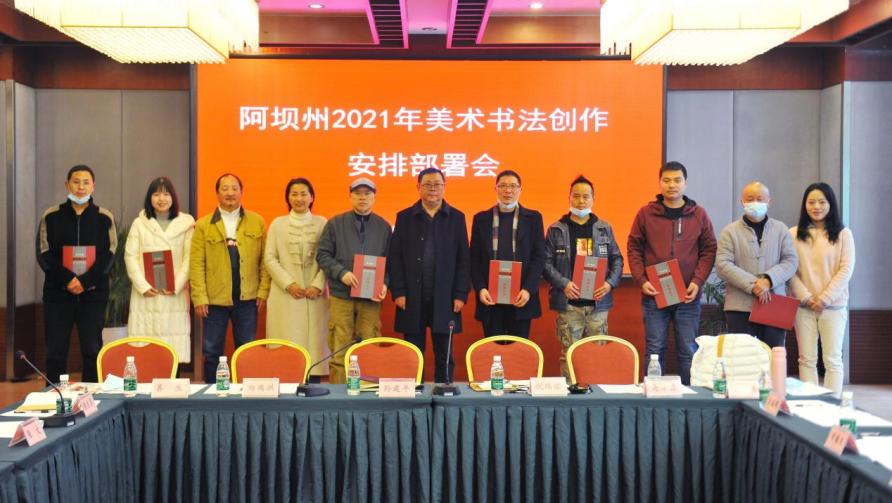 